Weekly Behavior Chart= green, blue, pink, or purple (Great day!!)= yellow (I need to think about my choices, I can do better tomorrow)= orange or red (Parents get notified, I can do better tomorrow!)Name: ____________________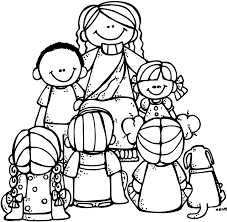 2nd Grade Week of November 19 – November 23Rm 4 | Sr. Tina | tdinh@stanthonygardena.orgName: ____________________2nd Grade Week of November 19 – November 23Rm 4 | Sr. Tina | tdinh@stanthonygardena.orgName: ____________________2nd Grade Week of November 19 – November 23Rm 4 | Sr. Tina | tdinh@stanthonygardena.orgName: ____________________2nd Grade Week of November 19 – November 23Rm 4 | Sr. Tina | tdinh@stanthonygardena.orgWhat we’re learning this week:Religion: Greatest CommandmentMath: ReviewWord Study: Review Reading: ReviewGrammar/Writing: Prepositions and Verbs; How-to-ArticleHomework and ScheduleHomework and ScheduleHomework and ScheduleWhat we’re learning this week:Religion: Greatest CommandmentMath: ReviewWord Study: Review Reading: ReviewGrammar/Writing: Prepositions and Verbs; How-to-ArticleDirections: Assigned HW is completed by each student daily. Please return the Behavior Chart each day in the HW folder for daily recording. Parents/guardians need to sign each day after all assignments are completed. Send this paper back at the end of the week along with completed work in the HW folder. The Behavior Chart will be collected Monday.Directions: Assigned HW is completed by each student daily. Please return the Behavior Chart each day in the HW folder for daily recording. Parents/guardians need to sign each day after all assignments are completed. Send this paper back at the end of the week along with completed work in the HW folder. The Behavior Chart will be collected Monday.Parent InitialsWhat we’re learning this week:Religion: Greatest CommandmentMath: ReviewWord Study: Review Reading: ReviewGrammar/Writing: Prepositions and Verbs; How-to-ArticleMondayMath:  pages 73, 74 Read for at least 20 minutes and fill out reading logSigned Behavior ChartWhat we’re learning this week:Religion: Greatest CommandmentMath: ReviewWord Study: Review Reading: ReviewGrammar/Writing: Prepositions and Verbs; How-to-ArticleTuesdayMath:  pages 75, 76 Read for at least 20 minutes and fill out reading logWhat we’re learning this week:Religion: Greatest CommandmentMath: ReviewWord Study: Review Reading: ReviewGrammar/Writing: Prepositions and Verbs; How-to-ArticleWednesdaySchool Mass!Friendsgiving! Noon Dismissal!Signed Behavior ChartWhat we’re learning this week:Religion: Greatest CommandmentMath: ReviewWord Study: Review Reading: ReviewGrammar/Writing: Prepositions and Verbs; How-to-ArticleThursdayNo School! Thanksgiving Break!What we’re learning this week:Religion: Greatest CommandmentMath: ReviewWord Study: Review Reading: ReviewGrammar/Writing: Prepositions and Verbs; How-to-ArticleFridayNo School! Thanksgiving Break!School starts again Tuesday, November 27th!DayToday’s ColorParent InitialsMondayTuesdayWednesdayThursdayNo school!FridayNo school!